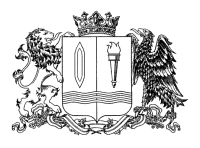 ПРАВИТЕЛЬСТВО ИВАНОВСКОЙ ОБЛАСТИПОСТАНОВЛЕНИЕот _______________ № _______-пг. ИвановоО внесении изменений в постановление Правительства Ивановской области от 22.05.2015 № 211-п «О предоставлении субсидий теплоснабжающим организациям на возмещение недополученных доходов от разницы между утвержденными тарифами на тепловую энергию, поставляемую потребителям, и утвержденными льготными тарифами на тепловую энергию, поставляемую населению на нужды отопления жилищного фонда и приготовления горячей воды с использованием внутридомовых инженерных систем многоквартирного дома»В соответствии со статьей 78 Бюджетного кодекса Российской Федерации, в целях уточнения порядка предоставления субсидий теплоснабжающим организациям на возмещение недополученных доходов от разницы между утвержденными тарифами на тепловую энергию, поставляемую потребителям, и утвержденными льготными тарифами на тепловую энергию, поставляемую населению на нужды отопления жилищного фонда и приготовления горячей воды с использованием внутридомовых инженерных систем многоквартирного дома, Правительство Ивановской области п о с т а н о в л я е т:Внести в постановление Правительства Ивановской области от 22.05.2015 № 211-п «О предоставлении субсидий теплоснабжающим организациям на возмещение недополученных доходов от разницы между утвержденными тарифами на тепловую энергию, поставляемую потребителям, и утвержденными льготными тарифами на тепловую энергию, поставляемую населению на нужды отопления жилищного фонда и приготовления горячей воды с использованием внутридомовых инженерных систем многоквартирного дома» следующие изменения:в приложении к постановлению:1. Абзац второй пункта 1.3 изложить в следующей редакции:«теплоснабжающая организация – организация или индивидуальный предприниматель, осуществляющие продажу потребителям произведенной или приобретенной тепловой энергии (мощности) и владеющие на праве собственности или ином законном основании источниками тепловой энергии и (или) тепловыми сетями в системе теплоснабжения, посредством которой осуществляется теплоснабжение потребителей тепловой энергии;»;2. В пункте 1.5 слово «оказывающим» заменить словами «индивидуальным предпринимателям, оказывающим»;3. Подпункт 2.3.2 пункта 2.3 дополнить одиннадцатым и двенадцатым абзацами следующего содержания:«справку-расчет по форме, установленной приложением 1 к настоящему Порядку, согласованную с ДЭиТ, при этом ДЭиТ проверяет обоснованность применения тарифов на тепловую энергию (мощность) в расчетном году, плановый объем реализации тепловой энергии населению на расчетный год и плановый размер недополученных доходов, образующихся в результате применения льготных тарифов (в случае изменения данных в течение расчетного года, содержащихся в справке-расчете, предоставленной в соответствии с подпунктом 2.3.1 настоящего Порядка, в результате осуществления государственного регулирования тарифов);копии дополнительных соглашений (приложений) к договору (договорам) на поставку тепловой энергии с потребителями (исполнителями) коммунальных услуг, предоставленному (предоставленными) в соответствии с подпунктом 2.3.1 настоящего Порядка, (в случае их  наличия).»;4. Подпункт 2.11.2 пункта 2.11 изложить в следующей редакции:«2.11.2. В случае, указанном в подпункте «а» пункта 2.3.3 настоящего Порядка, размер субсидии к перечислению определяется в размере не более 90% субсидии за ноябрь расчетного года (для теплоснабжающих организаций, впервые обратившихся за получением субсидий, заключивших договоры на поставку тепловой энергии для отопления жилищного фонда на нужды населения и приготовления горячей воды с использованием внутридомовых инженерных систем многоквартирного дома на нужды населения по утвержденным льготным тарифам на тепловую энергию (мощность) с потребителями (исполнителями) коммунальных услуг не позднее 1 ноября расчетного года) или в размере не более 90% субсидии за декабрь прошлого года (для организаций - получателей субсидии). При этом общий размер выплаченной субсидии за расчетный год с учетом подпункта 2.11.1 и первого абзаца подпункта 2.11.2 настоящего Порядка не должен превышать плановый размер недополученных доходов, указанный в справке-расчете, предоставленной в расчетном году в соответствии с подпунктом 2.3.1 настоящего Порядка.»;5. В пункте 2.13 слово «30-дневный» заменить словом «15-дневный»;6. В абзаце пятнадцатом подпункта 4.3.2 пункта 4.3 цифру «30» заменить цифрой «15».ГубернаторИвановской областиС.С. Воскресенский